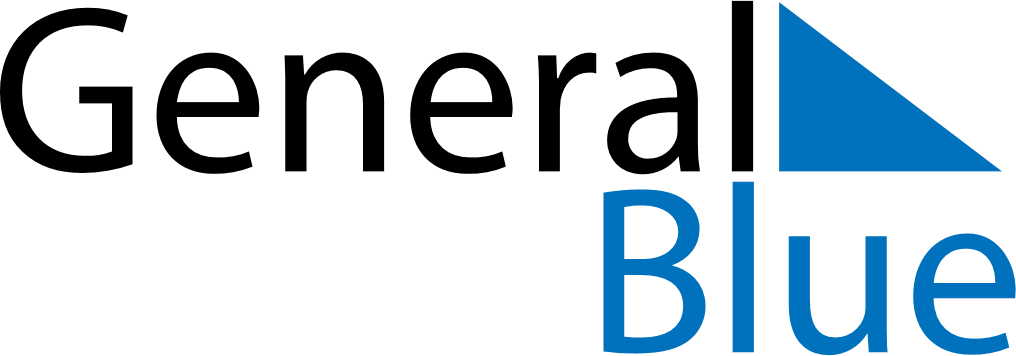 March 2024March 2024March 2024March 2024March 2024March 2024March 2024Visaginas, LithuaniaVisaginas, LithuaniaVisaginas, LithuaniaVisaginas, LithuaniaVisaginas, LithuaniaVisaginas, LithuaniaVisaginas, LithuaniaSundayMondayMondayTuesdayWednesdayThursdayFridaySaturday12Sunrise: 7:04 AMSunset: 5:48 PMDaylight: 10 hours and 43 minutes.Sunrise: 7:02 AMSunset: 5:50 PMDaylight: 10 hours and 48 minutes.34456789Sunrise: 6:59 AMSunset: 5:52 PMDaylight: 10 hours and 52 minutes.Sunrise: 6:57 AMSunset: 5:54 PMDaylight: 10 hours and 57 minutes.Sunrise: 6:57 AMSunset: 5:54 PMDaylight: 10 hours and 57 minutes.Sunrise: 6:54 AMSunset: 5:56 PMDaylight: 11 hours and 1 minute.Sunrise: 6:52 AMSunset: 5:58 PMDaylight: 11 hours and 6 minutes.Sunrise: 6:49 AMSunset: 6:00 PMDaylight: 11 hours and 11 minutes.Sunrise: 6:47 AMSunset: 6:02 PMDaylight: 11 hours and 15 minutes.Sunrise: 6:44 AMSunset: 6:04 PMDaylight: 11 hours and 20 minutes.1011111213141516Sunrise: 6:41 AMSunset: 6:06 PMDaylight: 11 hours and 25 minutes.Sunrise: 6:39 AMSunset: 6:09 PMDaylight: 11 hours and 29 minutes.Sunrise: 6:39 AMSunset: 6:09 PMDaylight: 11 hours and 29 minutes.Sunrise: 6:36 AMSunset: 6:11 PMDaylight: 11 hours and 34 minutes.Sunrise: 6:34 AMSunset: 6:13 PMDaylight: 11 hours and 38 minutes.Sunrise: 6:31 AMSunset: 6:15 PMDaylight: 11 hours and 43 minutes.Sunrise: 6:29 AMSunset: 6:17 PMDaylight: 11 hours and 48 minutes.Sunrise: 6:26 AMSunset: 6:19 PMDaylight: 11 hours and 52 minutes.1718181920212223Sunrise: 6:23 AMSunset: 6:21 PMDaylight: 11 hours and 57 minutes.Sunrise: 6:21 AMSunset: 6:23 PMDaylight: 12 hours and 1 minute.Sunrise: 6:21 AMSunset: 6:23 PMDaylight: 12 hours and 1 minute.Sunrise: 6:18 AMSunset: 6:25 PMDaylight: 12 hours and 6 minutes.Sunrise: 6:16 AMSunset: 6:27 PMDaylight: 12 hours and 11 minutes.Sunrise: 6:13 AMSunset: 6:29 PMDaylight: 12 hours and 15 minutes.Sunrise: 6:10 AMSunset: 6:31 PMDaylight: 12 hours and 20 minutes.Sunrise: 6:08 AMSunset: 6:33 PMDaylight: 12 hours and 25 minutes.2425252627282930Sunrise: 6:05 AMSunset: 6:35 PMDaylight: 12 hours and 29 minutes.Sunrise: 6:03 AMSunset: 6:37 PMDaylight: 12 hours and 34 minutes.Sunrise: 6:03 AMSunset: 6:37 PMDaylight: 12 hours and 34 minutes.Sunrise: 6:00 AMSunset: 6:39 PMDaylight: 12 hours and 38 minutes.Sunrise: 5:57 AMSunset: 6:41 PMDaylight: 12 hours and 43 minutes.Sunrise: 5:55 AMSunset: 6:43 PMDaylight: 12 hours and 48 minutes.Sunrise: 5:52 AMSunset: 6:45 PMDaylight: 12 hours and 52 minutes.Sunrise: 5:50 AMSunset: 6:47 PMDaylight: 12 hours and 57 minutes.31Sunrise: 6:47 AMSunset: 7:49 PMDaylight: 13 hours and 1 minute.